President’s Council of Hutchinson Island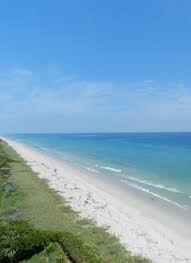 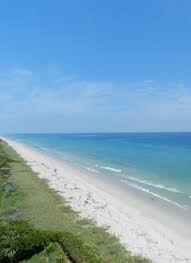 11007 S. Ocean Dr. #6220Jensen Beach, FL 34957e-mail: pcofhi@gmail.comWebsite: pcofhi.com/January 2022RE:  2022 SPONSORSHIP FEE INVOICEDear Sponsor:Thank you for your continued sponsorship of the President’s Council of Hutchinson Island (PCHI). Your support has allowed us to focus on the major concerns of our part of South Hutchinson Island, in particular advocating for fair cost sharing for the Federal Beach Preservation Program, engaging with SLC on new development projects that may impact the island safety and environment, and representing all members on critical issues of importance to the island.  The PCHI fiscal year runs January to December.   Sponsorships beginning January 2022 are $300 a year and includes information on our website (pcofhi.com) and a link to your website, your logo included on the page, and extra graphics, and a certificate of sponsorship. Please make your check payable to: President’s Council of Hutchinson Island, Inc. Mail your check to:Don W. Stacks, Treasurer11007 S. Ocean Dr.  #6220Jensen Beach, FL  34957Please follow the instructions and complete the form on the next page and return by email to pcofhi@gmail.com and dstacks@aol.com. We look forward to your continued support of the Council’s efforts.Don StacksPresident’s Council Board TreasurerEnclosure:  President’s Council BrochurePresident’s Council of Hutchinson IslandPlease complete and email this 2022 contact information form todstacks@aol.com and pcofhi@gmail.comAssociation Name: ______________________________________________.Manager’s Name: ______________________________________________.Email: ______________________________________________.Phone #: ____________.  Cell Phone #: ____________. Mailing Address: ______________________________________________.Website: ______________________________________________.Primary Representative Name: ______________________________________________.Position within Community (click one): ☐Member  ☐Director  ☐Officer  ☐ ManagerEmail: ______________________________________________.Phone #: ____________. Cell Phone #:________________________________________. Mailing Address: ______________________________________________. Unit #: ______Second Representative: ________________________________________. Unit #: ______.Position within Community (click one): ☐Member  ☐Director  ☐Officer  ☐ ManagerEmail: ______________________________________________.Phone #: ____________. Cell Phone #: ____________.Mailing Address: ______________________________________________. Unit #: ______PLEASE REMOVE THE FOLLOWING PEOPLE FROM THE 2021 PRESIDENT’S COUNCIL MEMBERSHIP DATA BASE.______________________________________________.   ______________________________________________.  ______________________________________________.______________________________________________.   ______________________________________________.  ______________________________________________.NOTE: Unless specified otherwise, all President’s Council Correspondence and Meeting Notices is via email.  You may add additional pages, if needed.